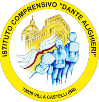 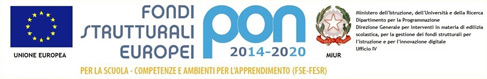 ISTITUTO COMPRENSIVO STATALE “D. ALIGHIERI”72029    VILLA CASTELLI (BR)Via Friuli Venezia Giulia, 1 –Tel. 0831 866014 – cod. fisc. 91066880740 http://www.icsdantealighieri.edu.it - E-mail: bric80800c@istruzione.gov.it - PEC: bric80800c@pec.istruzione.itModello BPLESSO SECONDARIA DI 1° GRADOANNO SCOLASTICO  2020 – 2021 RELAZIONE FINALE DELLA CLASSE ___________________ SEZ. ______     La classe è formata da …... alunni: …… ragazzi e ….… ragazze che hanno frequentato tutti regolarmente l'anno scolastico appena trascorso. Eterogenea nella sua composizione, sia sotto il profilo sociale, ma soprattutto culturale e comportamentale, la classe nel corso dell'anno ha evidenziato una partecipazione e un impegno non sempre costante; solo una parte degli alunni ha elaborato in modo appropriato le informazioni e dati, la maggior parte ha utilizzato in modo meccanico le conoscenze, i principi, i metodi e i linguaggi. Alcuni si sono mostrati attenti comprendendo e sintetizzando adeguatamente i messaggi, altri hanno colto solo informazioni isolate.     Nel corso dell'anno si è lavorato al fine di sviluppare nei ragazzi la socialità attraverso il consolidamento di validi rapporti interpersonali e di collaborazione produttiva con gli altri valorizzando le proprie e altrui competenze. Per questo obiettivo l'impegno proseguirà nel prossimo anno.     Si è incentivata la collaborazione tra gli alunni affidando ai più meritevoli il compito di "tutor" dei compagni con ritmi di apprendimento più lenti.    Le Unità di apprendimento disciplinari elaborate all'inizio dell'anno scolastico si sono basate su una metodologia atta a suscitare interesse negli alunni e a potenziarne le capacità; si è cercato di formare la persona attraverso la cultura, organizzando dei sistemi logici ed espressivi quali strumenti di lettura critica del reale.   L'impostazione metodologica ha fatto continuo riferimento agli alunni, alle loro problematiche ai loro bisogni espressivi e formativi; si è partiti dagli interessi e dalle curiosità che gli alunni hanno manifestato quotidianamente e su cui hanno chiesto chiarimenti, hanno espresso opinioni ed hanno promosso discussioni.   La conversazione guidata è stata lo strumento di lavoro privilegiato che ha favorito l'integrazione tra gli alunni nel rispetto reciproco, salvaguardando le diverse personalità nascenti.    I problemi, la possibilità di trovare-formulare ipotesi di soluzione ed i contesti nei quali si sono manifestati sono stati i punti di forza su cui si è basata la didattica. Gli alunni sono stati aiutati a conoscere, memorizzare, analizzare e sintetizzare sino a giungere alla elaborazione di concetti logici fondamentali. E' stato curato, inoltre, l'esame dei testi affinché gli studenti imparassero a padroneggiarli, orientandosi in essi quali strumenti di indagine, ricerca ed informazione.    Le valutazioni ottenute attraverso colloqui e prove scritte hanno tenuto conto del punto di partenza di ciascuno, delle potenzialità e dei riferimenti iniziali effettuati attraverso osservazioni sistematiche e prove di ingresso che avevano suddiviso la classe in fasce di livello.     Durante il corso dell'anno le suddette fasce non sono mai state considerate una rigida divisione per meriti, ma un mero strumento di partenza attraverso il quale è stata approntata una metodologia ed una didattica adeguata alle capacità ed alla preparazione di ciascun alunno nel pieno rispetto della persona.    Per ogni allievo è stato valutato lo sforzo e l'impegno mostrati, la partecipazione e la collaborazione durante i lavori collettivi, il dialogo scolastico, l'efficacia con cui usava gli strumenti, l'osservazione delle capacità sono diventate competenze e abilità.    Si è osservato se l'alunno è stato capace di muoversi in modo orientato e di impegnarsi dando il meglio di sé.  Importante è stato il periodico confronto con le famiglie coinvolti alla ricerca di mirate strategie per il continuo coinvolgimento dei ragazzi.    I docenti delle singole discipline hanno completato le Unità di Apprendimento elaborate all'inizio dell'anno applicando ciascuno la metodologia adeguata alle capacità dei singoli alunni (si riporta alle relazioni finali individuali).  Inoltre, durante l’anno, alcuni alunni hanno partecipato alle seguenti attività svolte anche in orario pomeridiano:Attività di  …………………………………………….…………………………Progetto Pon  …………………………………….……………………………Progetto ……………………………………………………………..…………Attività sportive: …………………….………………………………………….Altro ………………………………………………………………………………VERIFICHE E VALUTAZIONI  All’inizio di ogni Unità Didattica sono state effettuate prove di verifica di tipo oggettivo per conoscere il possesso dei prerequisiti, in itinere per correggere gli interventi e verificare gli apprendimenti, finali per valutare il grado delle conoscenze acquisite e delle abilità sviluppate.   La valutazione è stata effettuata alla fine del I° e II° quadrimestre, sapendo che il raggiungimento degli obiettivi di apprendimento è avvenuto considerando che le attività didattiche so sono svolte per buona parte dell’anno in modalità a distanza a causa dell’emergenza epidemiologica.CRITERI GENERALI DI COMPILAZIONE DEL CONTRATTO FORMATIVO   Sul registro personale ogni docente ha annotato la situazione di partenza di ogni alunno, le osservazioni sistematiche, le strategie adottate, i risultati delle verifiche, i rapporti scuola-famiglia. Inoltre sono state riportate le varie unità di apprendimento, i PEI per i diversamente abili e i PDP per gli alunni BES e DSA.FORME DI COMUNICAZIONE CON LA FAMIGLIA   Ci sono stati contatti le famiglie, anche mediante tecnologie informatiche consolidando quella collaborazione scuola-famiglia tesa a trovare le strategie comuni per offrire agli alunni ogni positiva opportunità di crescita.INSEGNAMENTO DELLA RELIGIONE CATTOLICATutti gli alunni della classe si sono avvalsi dell’insegnamento della religione cattolica. Oppure: tranne …………………………………… tutti gli alunni della classe si sono avvalsi dell’insegnamento della religione cattolica.  SITUAZIONE FINALE DELLA CLASSE -  SUDDIVISA PER FASCE   Questa la situazione della classe alla fine dell'anno:a) 1a fascia: – alunni che hanno pienamente conseguito le competenze programmate (valutazione 10 – 9): …………………………………………………………………………....................................................................b) 2a fascia: – alunni che hanno conseguito buone competenze (valutazione 8 – 7);……………………………………………………………………………………………...……………………….c) 3a fascia: – alunni che hanno conseguito sufficienti competenze (valutazione 6): ………………………………………………………………………………………..……..…………………........d) 4a fascia: –  alunni che hanno conseguito solo parzialmente le competenze  programmate (valutazione 5), vale a dire ……………………………………………………………………………………………………………………, per i quali il Consiglio di Classe, sulla base della Nota del Miur n. 699 del 6 maggio 2021, ha deliberato comunque l’ammissione alla classe successiva.e) 5a fascia: – alunni che non hanno conseguito le competenze programmate (valutazione 4), vale a dire……………………………………………………………………………………………………………………… per i quali il Consiglio di classe, sulla base della Nota del Miur n. 699 del 6 maggio 2021, ha deliberato la non ammissione alla classe successiva per le seguenti motivazioni:(gravi incertezze nell'acquisizione delle competenze specifiche in numerose discipline; esiti negativi delle azioni di recupero delle insufficienze; impegno discontinuo e/o insufficiente; metodo di studio inefficace;  comportamento non consono alle regole; inefficace partecipazione al dialogo educativo;  frequenza irregolare e/o poco assidua; ritardi frequenti; scarse attitudini dimostrate nell’organizzare il proprio lavoro in maniera autonoma e coerente)Villa Castelli, ____________Il Consiglio di classeFirma1PRESIDENTE2Italiano, Storia, Geografia3Educazione civica4Matematica e Scienze 5Inglese  6Francese7Arte e immagine 8Musica9Scienze motorie e sportive10Tecnologia11Religione Cattolica12Sostegno